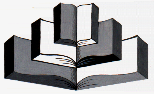 Информация о деятельности МКУК ЦБС Канавинского района за 2019 год:Материальная база2. КадрыКомпьютеризация4. Содержание деятельности.                        В течение 2019 года в библиотеках Канавинского района проведено 73 мероприятия по теме «Год театра», которые посетили 1868 человек. Например, марафон «Канавино: станция Театральная». Он включал в себя кукольные постановки, тематические квесты, встречи с актёрами нижегородских театров, библиографические обзоры по истории театра «Эхо таинства за шелестом кулис». Кроме этого, прошел единый день информации «Театра мир откроет нам свои кулисы» с участием театральной студии Высшей школы экономики «Кулуар». Сотрудники библиотеки совершали вместе с читателями виртуальные прогулки по нижегородским театрам. Библионочь прошла под названием «Весь мир – театр!».27 марта в ЦРБ им. Ф.М. Достоевского прошёл День театра – мероприятие, включившее в себя целый комплекс событий: квест, встречи с актёрами театра «Вера», мастер-классы.   19 апреля ЦРДБ им А. Пешкова приняла участие в международной акции в поддержку чтения «Библионочь-2019».  В этот вечер всем присутствующим представилась уникальная возможность одновременно побывать в театрах разных стран. 13 августа сотрудники библиотеки им. А. Грина провели уличный театральный квест, в ходе которого ребята познакомились с театральными профессиями в игровой форме.- взаимодействие с социально-ориентированными некоммерческими организациями  - Нижегородская региональная общественная организация социальной поддержки и защиты пожилых людей и инвалидов «Территория добра», Областная общественная организация «Нижегородская служба добровольцев», Региональная общественная организация «Забота», Нижегородское региональное отделение молодежной общероссийской общественной организации «Российские студенческие отряды» СПО «Всплеск», «Нижегородская региональная общественная организация «Конгресс ираноязычных народов», ТОС «Мещерский бульвар 1,2,3», «Микрорайон Сортировочный», НРООПДиМ «Верас», Благотворительный фонд «Бездомыш», Нижегородский Благотворительный Фонд Защиты Животных «Сострадание НН».С Благотворительной организацией «Забота» проведена совместная акция «Подари открытку детям» (для детей, находящихся на длительном лечении в Нижегородской областной детской больнице).Совместно с Благотворительным фондом «Бездомыш» была организована акция по сбору корма для подопечных животных этого фонда.  Совместно с Благотворительным фондом «Территория добра» в рамках проекта «Добрый конвертик» волонтеры библиотеки организовали концерт для жителей дома-интерната ветеранов войны и труда и вручили ветеранам конверты с поздравлениями и письмами от читателей канавинских библиотек. Также был организован новогодний сбор подарков для пожилых людей.  - по организации волонтерского движения - количество человек, зарегистрированных в системе «Доброволец России» - 0.-  работа с волонтерами в КДУ, библиотеках, музеях в 2019 году:- подготовка к 400-летию протопопа Аввакума (2020 г.) – сформирован план совместно с Канавинским благочинием Нижегородской епархии по организации цикла выставок.  - подготовка к 75-летию Победы (2020 г.) – дан старт «Марафону событий» к 75-летию Победы: 30 ноября в ЦРБ им. Ф.М. Достоевского состоялось торжественное открытие выставки, посвящённой подвигу горьковчан «Город славы русского оружия». «Российская газета» предоставила часть материалов для экспозиции – статьи о трудовых и боевых свершениях наших земляков.- подготовка к 800-летию основания Нижнего Новгорода (2021 г.) – старт районного проекта «Нижний Новгород: интересно жить!».- подготовка к 800-летию А.Я.Невского (2021 г.) – цикл выставок совместно с Канавинским благочинием «Александр Невский – святой, полководец, философ», встречи со священнослужителями.  - по профилактике наркомании и пропаганде здорового образа жизни – 38 мероприятий, 1070 посетивших.14 апреля в библиотеке им. А. Грина прошёл час здоровья «Всё в твоих руках» с участием врача психиатра-нарколога подросткового отделения  Областного наркологического диспансера и специалиста МЧС. О последствиях употребления наркотических средств рассказала врач. Она попросила подростков назвать «плохие эмоции», вызывающие стресс, которых в жизни ребят очень много, затем «хорошие эмоции», провела тест и показала один из способов психологической саморегуляции. А сотрудник МЧС подчеркнул, что лучшая защита от неверных поступков – увлечённость каким-либо делом, и рассказал о профессии спасателя. 18 и 24 апреля в рамках оперативно-профилактической операции «Дети России»  в библиотеке им. М. Е. Салтыкова-Щедрина прошёл час профилактического информирования «За гранью допустимого», в ходе которого подростки ответили на вопросы теста психологической независимости. 14 сентября на площади перед Инженерным центром РЖД в микрорайоне Сортировочный состоялся грандиозный праздник, организованный Центральной районной библиотекой им. Ф.М. Достоевского – День зарядки «Спортивный фейерверк» с участием А. Сальникова, основателя футбольного клуба «Горький», чемпиона России по футболу среди молодёжных команд, и волонтёров-старшеклассников. - по патриотическому воспитанию, работе с молодежью – 54 мероприятия, 896 посетивших28 января в ЦРБ им. Ф.М. Достоевского прошёл тематический вечер «Был город-фронт, была блокада». Начался он с фрагмента фильма о Ленинградской Блокаде. Звучали стихи и музыка, написанные в городе, приговорённом к уничтожению. Сегодня очень важно научить школьников видеть в информационном потоке важное, оставить в своей памяти место для того, что нельзя забывать. 20 февраля в ЦРБ им. Ф. М. Достоевского состоялась очередная встреча старшеклассников с офицерами взвода ОМОН (на транспорте) Управления Росгвардии по Нижегородской области. Гости рассказали ребятам о своей непростой профессии – Родину защищать. Все бойцы взвода имеют высшее образование, кроме того, управляют любым видом наземного транспорта и скоростными катерами, занимаются альпинизмом, работают со служебными собаками, при необходимости могут обезвредить взрывное устройство. Иначе бороться с терроризмом сегодня невозможно. 8 мая в библиотеке им. А.Н. Островского прошёл час мужества «Кажется, со мной пойдут в разведку», посвящённый творчеству писателей-фронтовиков. - сохранение и поддержка народного художественного творчества – 30 мероприятий, 496 посетивших. 6 марта к празднику «Весёлая Масленица» для жителей микрорайона «Володарский» сотрудники библиотеки им. М.Е. Салтыкова-Щедрина организовали информационно-фольклорный хоровод из обрядовых песен, поговорок, частушек, загадок. 16 августа в библиотеке им. М.Е. Салтыкова-Щедрина состоялось виртуальное путешествие по карте народных промыслов Нижегородской области под названием «Область талантов». 25 сентября в библиотеке им. А. Грина прошел час декоративно-прикладного искусства «Раскрылся русский дух в узорах», посвящённый художественным промыслам Нижегородской области.  26 марта в библиотеке им. А.Н. Островского состоялся этнографический квест «Загадочная русская культура», в ходе которого школьники соревновались в знаниях о народном творчестве, в игровой форме совершив путешествие в прошлое. Подобная форма мероприятий очень востребована.- поддержка национальных культур – 5 мероприятий, 185 посетивших.22 мая в библиотеке им. А. Гайдара состоялся праздник «Славянские мотивы», посвященный Дню славянской письменности и культуры. В празднике приняли участие члены Нижегородской областной общественной организации белорусской культуры, НРОО «Общество украинской культуры «Джерело», НРОО «Общество украинской культуры «Криница», НРОО «Ассамблея народов России».4 июля в библиотеке им. А. Гайдара прошла творческая встреча представителей разных национальностей, приуроченная к Дню любви, семьи и верности «Семья и семейные ценности».С 01 по 05 ноября сотрудники библиотеки им. А. Гайдара приняли участие в Международном славянском форуме «Национальная идея: от истоков становления к перспективам развития». Организаторы форума: Правительство Нижегородской области, Нижегородская Епархия Русской Православной Церкви, Международная Славянская академия наук, образования, искусств и культуры. Участие в работе форума приняли члены делегаций из Республики Беларусь, Украины, Чешской Республики, Сербии, Черногории.Продолжает свою работу «Зал дружбы» в филиале-библиотеке им. А. Гайдара. В течение 2019 г. в библиотеке проведена 41 экскурсия в «Зале дружбы» для 575 человек.- наиболее интересные и важные районные (городские) мероприятия 2019 года и планируемые наиболее важные мероприятия года:- участие в целевых программах, конкурсах на предоставление субсидий и грантов в 2019 году:     - количество посетителей веб-сайтов учреждений культуры муниципальных районов        (городских округов) согласно счетчикам сайтов: Департамент культуры администрации города Нижнего НовгородаМУНИЦИПАЛЬНОЕ КАЗЕННОЕ УЧРЕЖДЕНИЕ КУЛЬТУРЫ«ЦЕНТРАЛИЗОВАННАЯ БИБЛИОТЕЧНАЯ СИСТЕМА»КАНАВИНСКОГО РАЙОНА(МКУК ЦБС КАНАВИНСКОГО РАЙОНА)Название учреждения Вид работ(пример)Объем, источник финансирования (тыс. руб.)Приобретенное оборудованиеОбъем, источник финансирования (тыс. руб.)МКУК ЦБС Канавинского районаКапитальный ремонтТекущий ремонтФедеральный бюджет – тыс. руб.Областной бюджет –80,0 тыс. руб.Городской бюджет – 1284,3 тыс. руб.Собственные средства – Привлеченные средства - (перечислить)1.Компьютерная и оргтехника.2.Мебель.Федеральный бюджет – 44,4 тыс. руб.Областной бюджет – 15,6 тыс. руб.Городской бюджет - 958,9 тыс. руб.Собственные средства – Привлеченные средства - Категория работниковВсего% специалистовЧисло обучающихсяЧисло обучающихсяКатегория работниковВсего% специалистовОчноЗаочноРаботники библиотек8976,1%05Название учрежденияНаличие компьютерной техники на 01.01.2020 года(пример)Число компьютерной техники, приобретенной учреждением в течение 2019 года за счет:Число компьютерной техники, приобретенной учреждением в течение 2019 года за счет:Число компьютерной техники, приобретенной учреждением в течение 2019 года за счет:Название учрежденияНаличие компьютерной техники на 01.01.2020 года(пример)Средств бюджета городаСобственных средствДругих источников (указать)10 (112 ед.)*26 ед.Федеральные средства – 1 ед.Областные -1 ед. Количество волонтеров, привлеченных в библиотеки МКУК ЦБС Канавинского районаНаименования волонтерских организаций, с которыми сотрудничает учреждениеКоличество мероприятий, проведенных с участием волонтеровФормы проведенных мероприятий50 чел.- Областная общественная организация «Нижегородская служба добровольцев»;- Добровольческая поисково-спасательная группа «Рысь»; - Волонтерская организация Горьковской железной дороги; - Волонтерский отряд филиала Самарского государственного университета путей сообщения «Красная стрела»;- Волонтерский отряд Нижегородского губернского колледжа «Волгорята»; - Студенческие педагогические отряды высших учебных заведений г. Нижнего Новгорода: «Бриз» (ВГУВТ)«Всплеск»(НГТУ)«Сдоба»«Medium» (ПИМУ). 16 Квесты, спортивные праздники,благотворительные акции,занятия для «Школы вожатых»мастер-классы Наименование учрежденияДата проведенияНазвание мероприятияМесто проведенияКраткое описаниеОрганизатор, контакты2019 год2019 год2019 год2019 год2019 год2019 годМКУК ЦБС Канавинского района16.01.«Активное поколение»ЦРБ им. Ф.М. ДостоевскогоФестиваль в рамках проекта «Стажёр 65+»Осипова Т.С.248-54-7418 – 30.03.«Канавино: станция Театральная»Все библиотеки ЦБСМарафон событий к Году театраШумилина Л.В. 248-54-7413.04.«Тотальный диктант»ЦРБ им. Ф.М. ДостоевскогоУчастие во Всемирной акции по проверке грамотностиГоленкова Е.В.221-88-8219.04.«Весь мир – театр»»ЦРБ им. Ф.М. Достоевского,ЦРДБ им. А. Пешкова,библиотека им. А.Н. ОстровскогоУчастие во Всероссийской акции «Библионочь-2019», - комплексное мероприятиеЧумакова Г.И.221-88-82Ионова Е.В.279-26-36Панкратова О.А.243-16-6310.08.«День Канавинского района»Парк 1 МаяАкцияОсипова Т.С.248-54-7414.09. «Спортивный фейерверк»Открытая площадка ЦРБ им. Ф.М. ДостоевскогоДень зарядкиЧумакова Г.И.221-88-8226.11.«Юбилей в кругу друзей»Библиотека им. А. ГайдараЮбилейное торжество к 100-летию библиотекиПинякова Н.И.246-56-8612 – 21.11. «Страница’20»ЦРБ им. Ф.М. Достоевского, ЦРДБ им. А. Пешкова, библиотеки им. А. Грина, им. А.Н. Островского Районные отборочные туры и полуфинал Чемпионата России по чтению вслух среди старшеклассников Шумилина Л.В.248-54-74Наименование учреждения (в соответствии с уставом, без сокращений)Название программы, конкурсаНазвание заявленного проектаРезультат участия (поддержана, отклонена)Сумма выделенных средствИнжиниринговый дивизион Госкорпорации «Росатом» на территориях присутствия в Российской Федерации и Республике Беларусь«Нижегородская служба добровольцев» при поддержке Министерства внутренней, региональной и муниципальной политики Нижегородской областиЦСИ «Арсенал»Международный грантовый конкурс благотворительных проектовГрантовый конкурс лучших практик по развитию добровольчества «Мы делаем так» Городской грантовый конкурс культурных событий «Автозавод - Культурный район 2019»Проект «Мосты дружбы: Нижний Новгород – МинскПроект «Добрый конвертик»Проект «КультФест «Персона 52»ПоддержанПоддержанПоддержан130.000 руб.159.000 руб.92.000 руб.НаименованиеучрежденияАдрес сайтаКоличество посетителей на 01.01.2020МКУК «Централизованная библиотечная система» Канавинского районаbook-hall.ru608.238 / 86.719